      A Budapest Főváros XVIII. Kerület     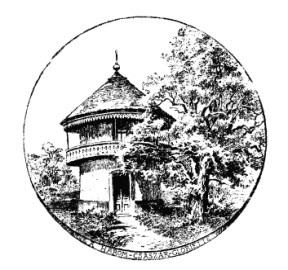 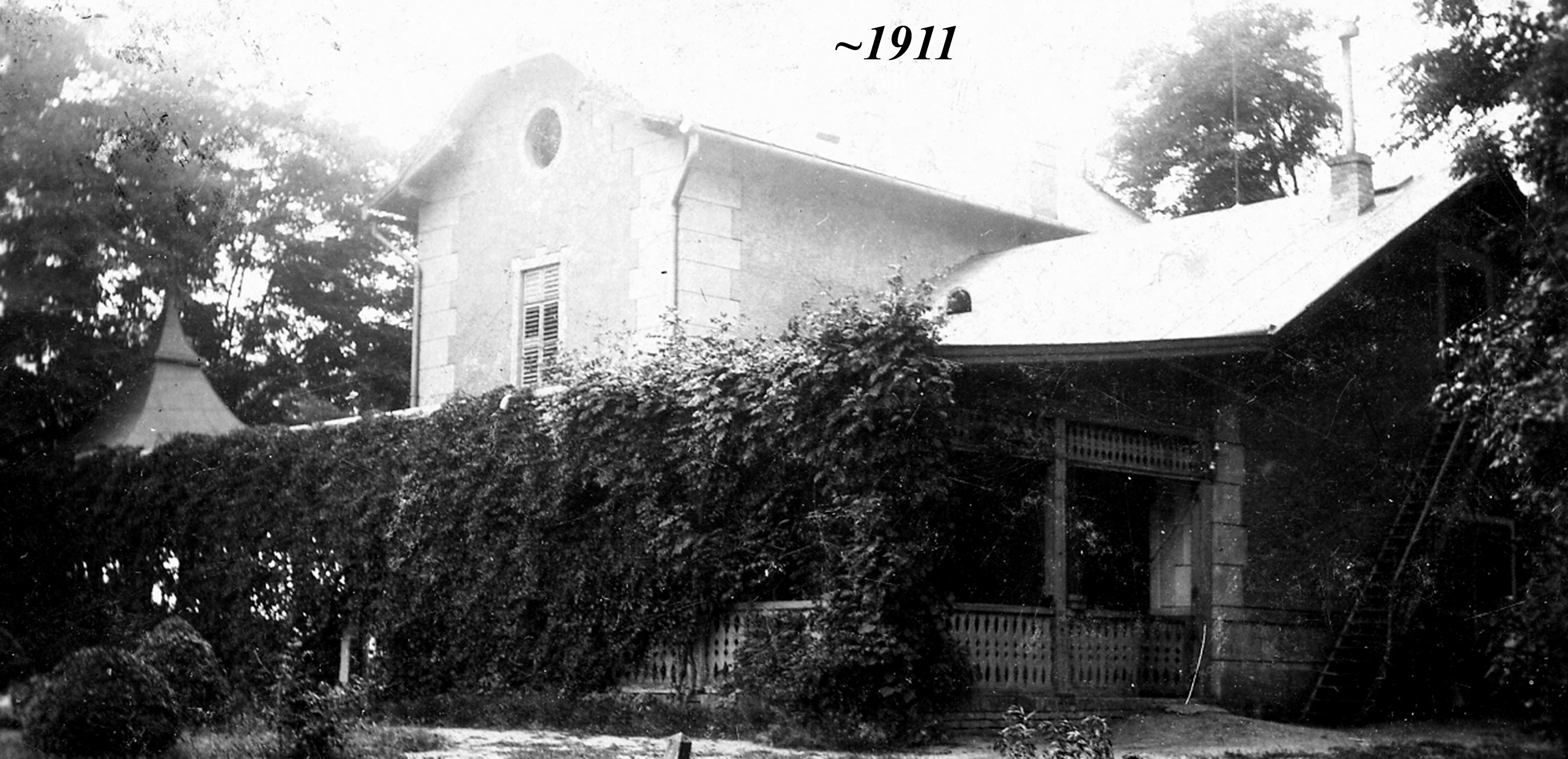                                Pestszentlőrinc-Pestszentimre Önkormányzat                                             Képviselő-Testületének                                       Települési Értéktár Bizottságaa Budapest, XVIII. ker. Települési Értéktár Bizottság2016. április 21-én (csütörtök) 10.00 órakor kezdődő megbeszéléseHelyszín: Galgóczy Zoltán alpolgármester úr irodájaE m l é k e z t e t őRésztvevők:       Galgóczy Zoltán                      alpolgármester  dr. Heilauf Zsuzsanna              bizottsági tagKardos Gábor                           bizottsági tagPándy Tamás                            bizottsági tag      Tóth Kálmán a Bizottság elnöke nem tudott jelen lenni. Napirendi pontok:1./  A 2016. évi Munkaterv feladatainak megbeszélése                                                     2016. évi MunkatervBudapest Főváros XVIII. kerület Pestszentlőrinc-Pestszentimre Önkormányzat Képviselő-testületénekTelepülési Értéktár Bizottsága1./ Helyismereti programok:                -- Urbitális Majális – a Szent Lőrinc kápolna,                  -- „Tour de Bókay 175+2” 2016.04.24.                  --  Kulturális Örökség Napjai                 --  Hősök napi koszorúzás Pestszentimrén - 5. alkalommal, idén a két éve újjá                      varázsolt I. világháborús Magyar Hősök Emlékművénél -2016. május 29. (május                      utolsó vasárnapja: Hősök Napja, illetve gyereknap – 4.Pestszentimrei gyereknap,                      Pestszentlőrinc – Pestszentimre Önkormányzata és a Dr. Széky Endre                      Pestszentimre Történeti Társaság közös rendezésében)      Rendben, folyamatban   2./ A védett Herrich-Kiss villa felújítása (következő ütem előkészítése)     Rendben, folyamatban   3./ Jobbágyi-Homolya hagyaték rendezése + Nemcsics egyeztetések      Rendben, folyamatban   4./ A Bókaytelep, a Lónyaytelep és a Szent Imre kertváros területi helyi védettségének      kezdeményezése az „Épített környezet helyi védelméről” szóló 32/2010. (IX.14.)     Önkormányzati rendelet keretében – szigorú körülhatárolással, (az Üllői úti szakasz      kivételével)      Rendben, folyamatban + Kiegészítettük a javaslatot a Szent Imre kertvárossal Galgóczy Zoltán                                                  alpolgármester úr kérésére         Főépítésszel majd egyeztetni 5./ A helyi védettségre javasolt épületek listájának összeállítása     Rendben, folyamatban6./ A kerület kiemelt épületeinek, emlékhelyeinek díszkivilágítás folytatódjon a már      megterveztetett pestszentimrei díszkivilágítás-csomag befejezése     Műszaki irodával megbeszélni, Pestszentlőrinc Hősök emlékmű megvilágításának folyamatos         biztosítása rendben lesz, + Pestszentimrén 4 objektum világításának biztosításának elindítása:        Imre (Rendezvény –patika) ház, Pintér Kálmán Szakrendelő, Baptista Imaház, Református         templom   (Ez csak a tornya felújítása után valósulhat meg)        Az eredeti – fővárosi díszkivilágítási csoporttal egyeztetett – tervekben csak az I. – II. világháborús         emlékmű, az Országzászló, az Imre ház, a katolikus templom, a Szakrendelő és a Baptista Imaház        szerepelt. A Református templom tervezett megvilágítását a díszkivilágítási csoport vezetője a torony              félkész állapota miatt még nem tartotta megvalósíthatónak. A katolikus egyház vezetése feltételeit        jelenleg nem lehet teljesíteni, így a tervekből ezek után kimaradtak, már csak azért is, mert csupán a        toronysisak egy részét tudtuk volna az utcáról bevilágítani és a kerítésen belüli megvilágítás jelenleg       még nem támogatott. (A telken belüli reflektorok fogyasztását a főváros nem finanszírozza). A       díszkivilágítási tervből a főváros – terven kívül – elkészítette a II. világháborús emlékmű két       reflektorát, illetve az I. világháborús emlékmű 1 reflektorát, az országzászló két reflektorát a       kerületünk készítette el. A református templom torony-renoválására a kerületünk több millió forintot       juttat az egyházközségnek, a 100. évfordulójára. dr. Lévai Zoltán alpolgármester Úr jelezte, hogy       ennek elkészülte után folytatnák a díszkivilágítást Pestszentimrén.          Műszaki irodával megbeszélni7./ A Bókay Árpád Általános Iskola iskolafejlesztési projekt támogatása:          A Bizottság 2015.02.10. elfogadott Munkatervi pontjának aktualizálása:A Bókay Árpád Általános Iskola testnevelési óráinak jelenlegi helyszíne a „volt Katolikus Kultúrotthon” épülete. 2014. év tavaszán a szülői munkaközösség kezdeményezésére, az önkormányzat hatékony támogatásával a Kultúrotthon belső tere visszanyerte eredeti belső arányait, de, tekintettel arra, hogy az általános iskola tornatermi gondja azóta sem oldódtak meg, továbbra torna- és közösségi terem. 2014. tavaszán egyházmegyei vizitáció volt kerületünkben, ahol Kardos Gábor munkacsoportja által korábban megfogalmazottak értelmében felmerült, hogy a Kultúrotthon – tárgyalásos egyeztetések után – esetleg ismét egyházi tulajdonba kerülhetne. Az előzetes szóbeli egyházi vélemény támogatása adott. Természetesen ebben az esetben meg kellene oldani a Bókay Á. Általános Iskola tornatermi gondjait egységes beruházás keretében egy saját étkező helyiség kialakításával egyidejűleg. Ehhez a beruházáshoz a terület rendelkezésre áll a Vasvári P. utca vonalában, közelítő tervek is vannak.     (Kardos Gábor 2015. februárjában polgármester úrnál kezdeményezett megbeszélése keretében egyeztetés történt dr. Gável Henrik atyával, majd 2015. őszén az új plébános atyával.) Kardos Gábor 2016. március 5-én átadta Vörösné Éles Csilla igazgató asszonynak az iskolafejlesztési tervek korábbi, 1990. szeptemberében már elkészített tervanyagát, valamint a Bókay Kert Fejlesztési Terv 2014 tavaszán elfogadott anyagát, annak érdekében, hogy segítse a 2016. tavaszán elinduló iskolai tornaterem-építési pályázatra való szakmai felkészülést.           Aktualitás esetében közös előkészítés8./ A Baross utca és a Batthyány utca sarkán található régi Polgári Kaszinó (Baross      u. 10/b.) épületének további hasznosítása:           A Bizottság 2015.02.10. elfogadott Munkatervi pontjának aktualizálása:Kardos Gábor munkacsoportja korábban kezdeményezte (az Önkormányzat szakmai bizottságai által támogatottan), hogy a hagyományaihoz méltó felhasználás formájában, régi fényében ismét Polgári Kaszinóként működhessen a jövőben, bővítve a kerület kulturális, művelődési és rendezvényszervezési lehetőségeit. A közelben található egyébként a Kaszinó Egyesület Művészeti Galériája. Jelenleg már folyamatban van az ingatlan építészeti állapotfelmérése, az előző felhasználó okozta károk felmérése és forintosítása, a szükséges és indokolt beruházási keretösszeg meghatározása. Feladat az Önkormányzat tárgyalási pozícióinak maghatározása a megismert tények, szempontok figyelembevételével.        Kiegészítő javaslat volt: az épület kapja vissza közösségi funkcióit, karakterét. Legyen egy kerületi Civil-Pont, ahol minden kerületi civil szervezet megtarthatná rendezvényeit, rotációs alapon fogadó-napokat tarthatnának, bérleti díjat fizetnének az önkormányzatnak. Az épületben az alagsorban étkezőt is ki lehetne alakítani, a parkolás a környező utcákban megoldható, az épület kertje rendezendő! Az épület a polgármesteri hivatalhoz közel van.         Aktualitás esetében közös előkészítés9./ A kerületi, jelenleg gondozatlan, elenyészőben lévő sírkertjeinek, sírhelyeinek      felmérése, gondozása. Emléktábla, vagy emlékkereszt állításának kezdeményezése a      megszűnt kerületi temetőink helyszínén      Támogatjuk Horváth Elemér sírjának méltó rendezését kezdeményezők munkáját.        Műszaki irodával megbeszélni10./ A kerület bevezető útjain kerületünk címereinek kihelyezése és a kerület        alkotó településrészei nevének kiírása (Pestszentlőrinc vagy Pestszentimre).        Műszaki irodával megbeszélni11./ A kerület számítógépes honlapjának induló felületére kerüljenek ki a kerületi       címerek, kerületünk helytörténeti örökségeként felsorolva kerületünk jellegzetes        „telepi” megnevezései         Rendben, folyamatban + Karay Tivadarral megbeszélve + Barta Balázzsal egyeztetni12./ Krepuska Géza professzor 2008-ban a kerület díszpolgára lett. A leszármazottak –        a kerület javaslatára – a díjjal járó összeget a XVIII. kerület számláján hagyták,        azzal az írásos feltétellel, hogy a pénz és kamatai felhasználásával szobrot emel a        kerületi Önkormányzat Krepuska Gézának a szakrendelő melletti ún. volt OTP        telek rendezése után. Gémesi Tünde jelzése szerint az összeg továbbra is        rendelkezésre áll, tereprendezés és további egyeztetés indokolt        Rendben, folyamatban13./ A Bizottság támogatja a köztéri térképek kerületi elterjesztését. (Az első ilyen        térkép volt a nagysikerű pestszentimrei Hősök terén felállított térkép!           Pestszentimrei javaslatok: a két állomásra, a Krepuska Géza-telepre (volt Alacskai       úti lakótelep) OMV benzinkút környékén, Kisfaludy – Nemes utcai csomópont,       illetve a Nagykőrösi – Nemes – Dózsa György út kereszteződésbe stb.) A Dr. Széky       Endre Pestszentimre Történeti Társaság eredeti javaslatában az áll, hogy a          kerületünk több telepén az adott rész térképe szerepeljen, pl. Erzsébet- Béla telep      együtt egy térképen, s az adott térség legforgalmasabb csomópontjain legyenek ezek      felállítva. Vagy a Béke téri helyszínnel legyen a Ganz kertváros és a Ganz-telep      térképe kiállítva, és így tovább.       Rendben, folyamatban14./ A Pestszentimre városközpont átépítésekor lebontott „Pestszentimre története        állandó kiállítás” kerüljön vissza a pestszentimrei Rendezvényházba.   Rendben, folyamatban + egyeztetni15./ A pestszentimrei gyermekorvosi rendelő „kinőtt”, korszerűtlenné vált épületének       kiváltása, új rendelő építése. Az épület – hasonlóan a lőrinci Baross utcai       kaszinóhoz új funkciót kaphatna – közösségi célokat szolgálhatna a továbbiakban.       Civil és egyházi gyűlések, rendezvények, az évtizedek óta kérelmezett       Pestszentimre Kiállítás, tanfolyamok, internetes ügyintézés, stb. kerülhetne a falak       közé.     Dömötör István alpolgármesterrel megbeszélni16./ Fres’h Ottó emlékére (neve alatt) rendezzen a kerületünk fafaragó, vagy       művészeti nyári tábort, ahol meghívott művészek vehetnének részt és       alkotásaikkal köztereinket gazdagítanák.   Fres’h Ottó fiával egyeztetni17./ A volt Alacskai úti lakótelep utcanév-tábláinak folyamatos cseréjét a 2012-es       fővárosi elnevezésre a „Krepuska Géza-telep”-re. Gyál felé az új kialakítású       teleprészeknél eleve ilyen táblák készítését javasoljuk.   folyamatban, hivatali egyeztetés a BKV-val18./ Kerületünk és a MÁV korábbi tárgyalásán megállapodás született a Pestszentimre       Felső (kisállomás) épületének felújítására. Ez alapján a XVIII. kerületi       Önkormányzat anyagi segítségével újulna meg az épület.        dr. Lévai Zoltán alpolgármesterrel megbeszélni19./ Szorgalmazzuk a Cséry-telep átminősítését, hogy rekultiváció után rekreációs        területet lehessen ott létrehozni ródli- és mountain bike és egyéb extrém          sportpályákkal. Szeretnénk látni a terület mérési eredményeit, van-e ott valóban       veszélyes hulladék. Ettől függetlenül kérelmezzük továbbra is, hogy szűnjön meg a       terület „szemét-funkciós” hasznosítása, beleértve a sitt lerakását is. Ugyanis korábbi       figyelmeztetésünk ellenére a főváros engedélyezte a törmelékek lerakását egy       cégnek, aki hátrahagyva a törmelék-szeméthegyeit, távozott. (2 éve nincs semmi       hírünk, hogy bármifajta retorzióban lett volna részük.)       Kirrné Feicht Ágnessel megbeszélni20./ Meg kellene védeni a pestszentimrei és a pestszentlőrinci erdőket is a Pilisi       Parkerdő vállalat tisztán gazdasági okokból eredő un. tarvágásai ellen. Ezekből       az erdőkből hozzanak létre kiránduló erdőket telepített erdei bútorokkal, pl.       grillező, szalonnasütő, esőbeálló, jelzett sétautak, stb.       Dömötör István alpolgármesterrel megbeszélni21./ Kerületünk helytörténeti öröksége rendkívül gazdag. A kerületi számítógépes        honlap „A kerület rovat – A kerület nevezetességei”  alrovat fokozatos feltöltése!       Karay Tivadarral megbeszélniBudapest, 2016. április 30.                                                        Tóth Kálmán                                                                                             a Bizottság elnöke sk.